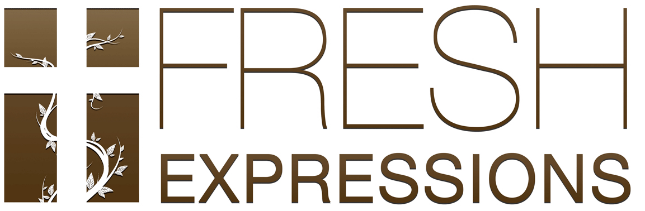 Fresh Expressions grants are available through the North Georgia Conference(NGC). Go to www.ngumc.org/freshexpressions for more information. After you have learned all about the “Fresh Expressions of Church” and you’ve prayerfully discerned your potential role as a Fresh Expressions Leader, please complete this application and submit it to your pastor for consideration.   Following is the review process for Fresh Expressions Grants:Applicant completes the application on-line – Steps 1-4.Upon completion, the applicant e-mails the application to the Sr. Pastor of his/her church. If necessary, a meeting should be scheduled to review the plan.If the Pastor does not approve the application, the applicant will make the necessary revisions and e-mail the revised application to the Sr. Pastor or will discontinue the process. If the Sr. Pastor does approve the application, the pastor will then e-mail the application (stating approval in the e-mail) to the Director of Congregational Development and a non-staff lay member of the church confirming the church’s commitment to match funds (i.e., SPRC Chair, Administrative Council Chair, Lay Leader). Once an e-mail approving the church’s commitment is received by the Director of Congregational Development from the lay member, the application will be e-mailed to the District Superintendent and the Conference Fresh Expressions Grant Application Review Sub-Committee. The Conference will not consider a grant without the approval from the Sr. Pastor and confirmation that the church will provide a matching grant.The conference sub-committee will review the application. If approved, the sub-committee will recommend approval from the full Congregational Development Board. Grants are typically dispersed within two weeks after Board approval.Please note that applications for Fresh Expressions grants will not automatically constitute funding. Step 1 – Personal InformationName: __________________________________________________________________________________Address: ________________________________________________________________________________E-mail: __________________________________________________________________________________Phone Number: ___________________________________________________________________________Church Home /District ______________________________________________________________________Sr. Pastor: _______________________________________________________________________________Step 2 – Cast Your Vision and Tell Your Fresh Expressions StoryAs an attachment to this application, write a brief narrative about the vision/story for your Fresh Expression. Remember that your Fresh Expression is meant to complement your church`s ministry (not compete with it), so that your congregation can better reach those within your local community for Christ. Make sure to include items noted see page 2:  Project Name (example: Canoe Church, Yoga Church, Bar Church, etc.) Timeline of activities and schedule(s)Plan to monitor/report progressNames, positions and duties of people on your support teamGroup(s) you are trying to reachMeeting  place Plan to measure the fruitfulness Plan to develop Christ centered relationships that may (or may not) be connected to your churchItemized budget Step 3 – Request  Grant Amount Fresh Expression grants are “matching” up to $5000 per request. To be eligible for a Fresh Expressions grant, your local church must commit to ½ of the amount being requested, otherwise the NGC will not consider your request. Grants can be requested up to twice (2X) per calendar year.  A progress report indicating growth of the Fresh Expressions ministry must accompany any subsequent request which cannot be submitted within 4 (four) months of the previous request. Total Amount Requested: $___________________Step 4 – Sign and Date the Application Your Name/Date __________________________________Your Senior Pastor`s Name/Date _____________________Step 5 - E-mail the Application and Attachments to: bbarnwell@ngumc.org. Conference Use Only To be completed by the Office of Congregational DevelopmentDate Received from Pastor: ____________________	Date Received from Lay Member: _____________	Date sent to Sub-Committee: ___________________	Date Submitted to Entire Board: __________________________________________________________	            ___________________________________Director, Congregational Development			          	Date____________________________________________	           ___________________________________Chair, Congregational Development					Datecc: District Superintendent 